RIWAYAT HIDUP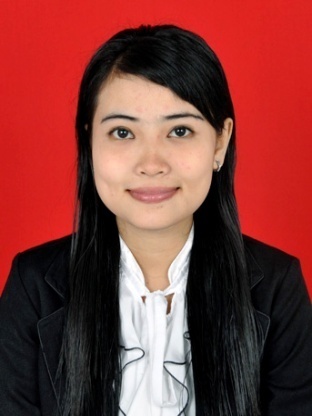 Deviyanti, lahir pada tanggal 10 September 1992 di Barru Kec. Barru Kab. Barru Provinsi Sulawesi Selatan. Anak ketiga dari enam bersaudara dari pasangan Side dan Patimang. Penulis mulai memasuki Pendidikan Sekolah Dasar Tahun 1998 di SD Inpres Kamara dan tamat pada tahun 2004, melanjutkan ke Sekolah Lanjutan Tingkat Pertama (SLTP) Negeri 1 Barru dan tamat pada tahun 2007 kemudian, melanjutkan Pendidikan ke Sekolah Menengah Kejuruan (SMK) Negeri 1 Barru dan tamat pada tahun 2010. Pada tahun 2010 penulis melanjutkan Pendidikan di Universitas Negeri Makassar (UNM), Fakultas Ilmu Pendidikan (FIP) Program Studi Pendidikan Guru Pendidikan Anak Usia Dini (PGPAUD). 